Teachers’ Feedback on the Syllabus and its Transaction at the InstitutionName of the Teacher: _____________________________________________________                                            Contact No:_____________________________ Academic Year:_____________________Please mark a tick ‘√’ in the appropriate cell for every statement.Please mention any other suggestions: __________________________________________ ___________________________________________________________________________Signature of Teacher:								PrincipalYour responses below are for purpose of evaluationYour responses below are for purpose of evaluationYour responses below are for purpose of evaluationYour responses below are for purpose of evaluationYour responses below are for purpose of evaluation1 – Strongly Disagree2 – Disagree3 –Neither Agree nor Disagree4 – Agree5– Strongly AgreeSr. No.Particular12345The course objectives and outcomes of the current syllabi are well defined and clear for delivery of course.The current content of syllabus is fulfilling the need of aspects, sufficient to bridge the gap between Social Work and academics.The course is well organized (e.g. teaching hours, the sequence of the courses in the curriculum).Emphasis on fundamentals, coverage of modern/advanced topics, good balance between theory and application.Evaluation schemes designed for each of the course are sufficient for providing proper assessment.The course/ syllabus has good balance between theoretical conceptsof syllabus and Practical/Experiments.The syllabus is covering inculcation of the aspects of life skills, transferable skills, cross cutting issues, gender equality, environment and sustainability, human rights and social security.Current syllabus tries to build the opportunities in terms of employability and entrepreneurial attitude amongst the students.The books/ reference materials prescribed are relevant, updated and appropriate.The course/syllabus has enabled to update knowledge and perspective in the subject area.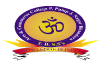 